Сравнение десятичных дробей.I. Устная работа.1. Решить №1, 2, стр. 213 (Раздел «Решаем устно»).II. Изучение нового материала. 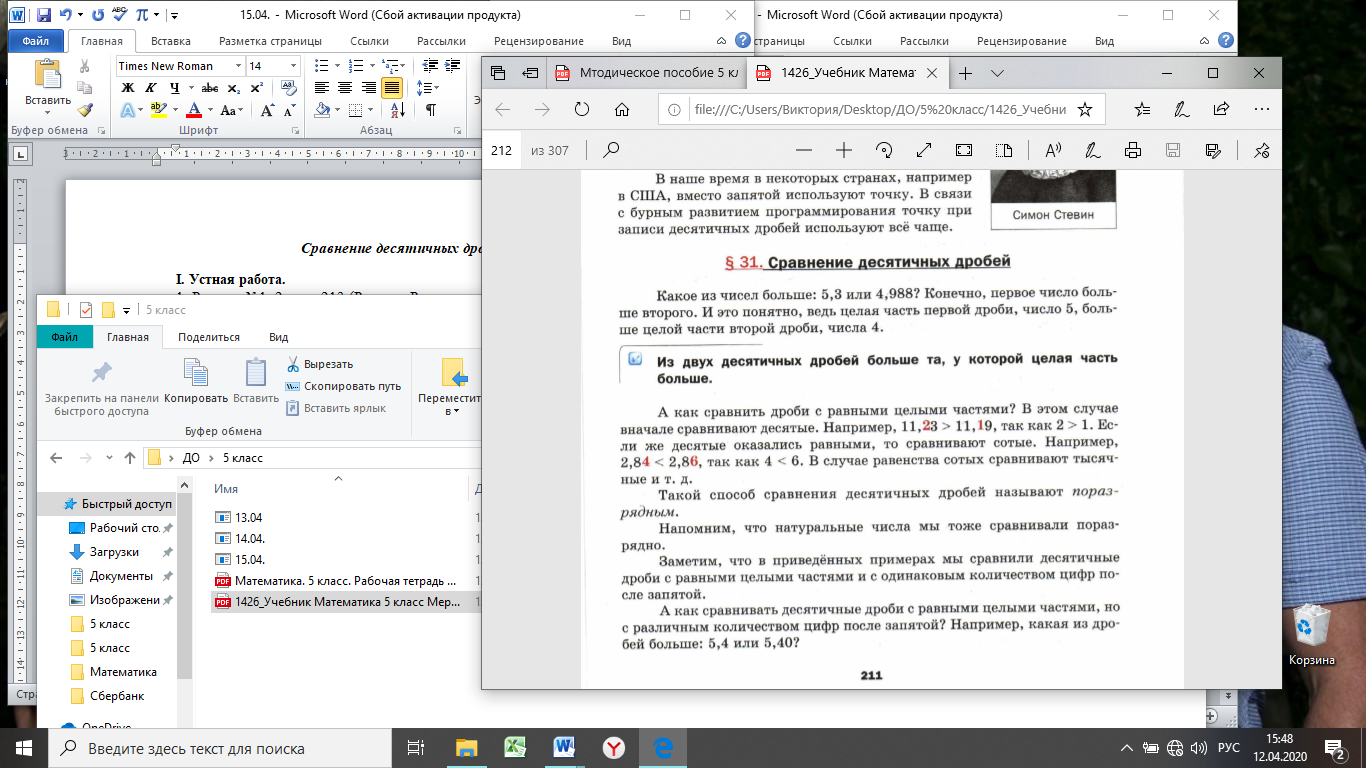 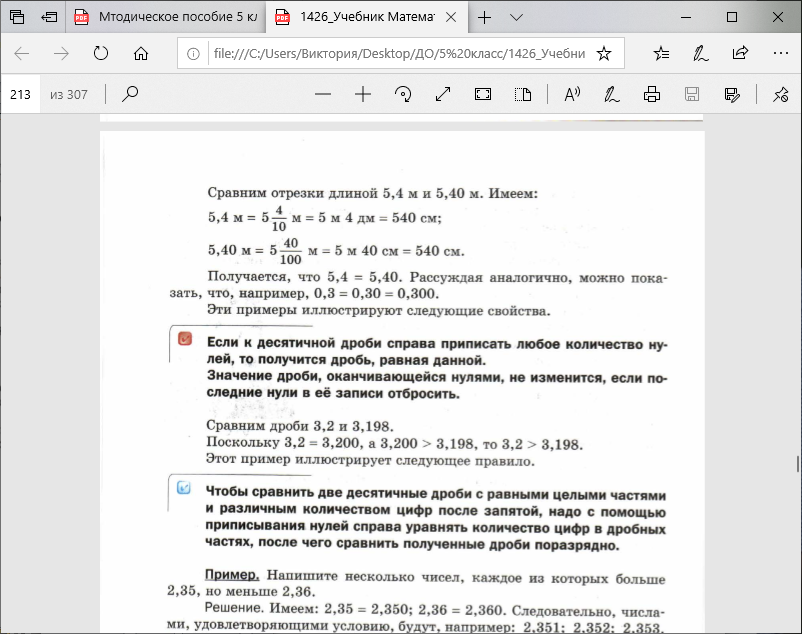 Теоретический материал п. 31, стр. 211-212.III. Закрепление изученного материала.Решить №820 в тетради. Объяснения приведены ниже.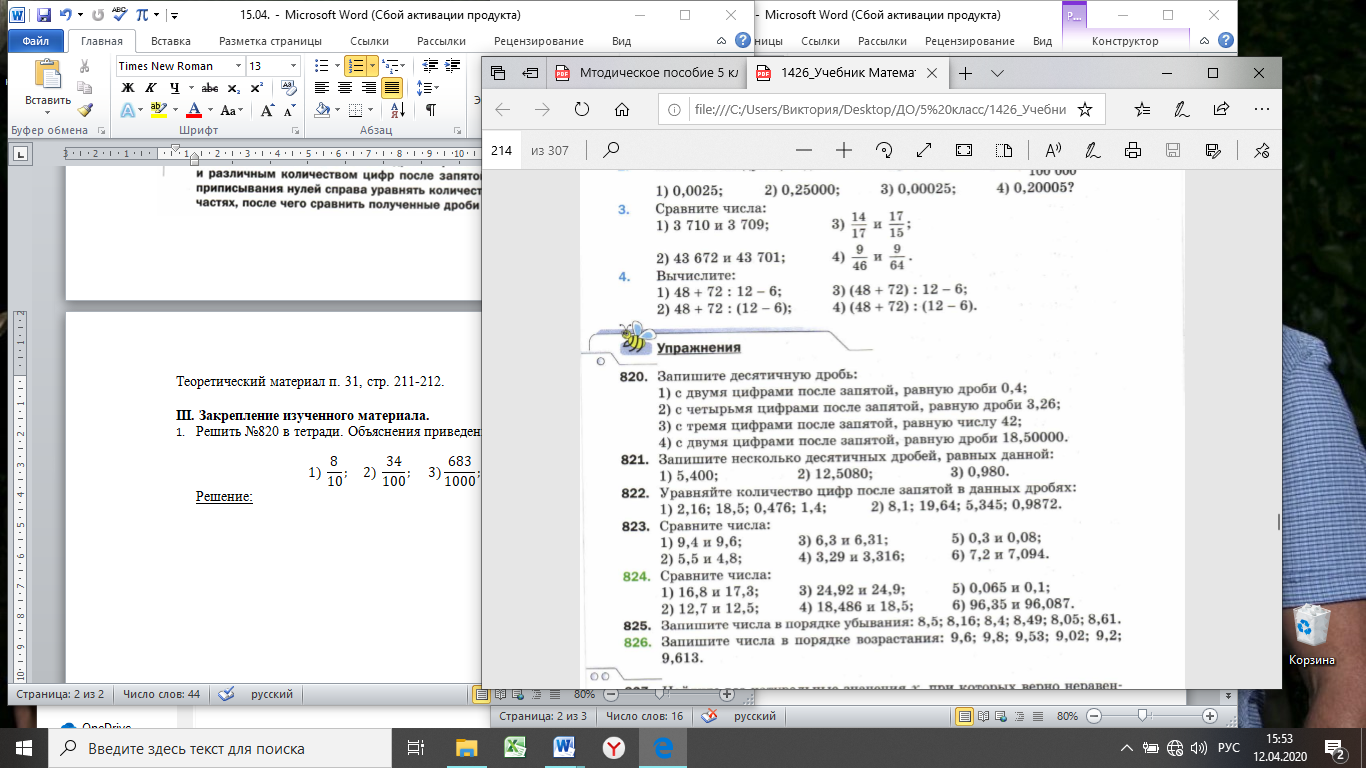 Решение:Решить №822 в тетради. Объяснения приведены ниже.Решение:Решить №823 в тетради. Объяснения приведены ниже.Решение:, т.к. т.к. т.к. .             , т.к. , т.к.  т.к. Решить №825 в тетради. Решение:уравняли количество цифр в дробных частях.Сравниваем поразрядно: ; Домашнее задание: выучить правила п. 31; ответить на вопросы 1-5 , стр. 212, решить № 824, № 826, № 839.Ответы и решения домашнего задания присылать до 16.04.2020 на электронный адрес: vika.yakhontova.99@mail.ru     Также задание можно отправить в WhatsApp на номер: 89181593177.